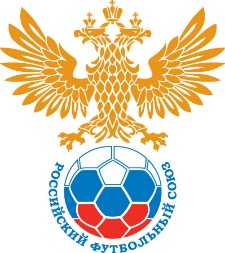 КАЛЕНДАРЬФинального этапа Всероссийских соревнований юных футболистов «Кожаный мяч» 2021 г. Игроки 2010-2011 г.р. (мальчики)16-21 сентября 2021 г.	         г. Ессентуки (Ставропольский край).       ГРУППА «А»		        ГРУППА «В»	      ГРУППА «С»        ГРУППА «D»        ГРУППА «Е»ГРУППА «F»Итоговое положение команд1 место –  Форвард Челябинск   2 место -  СШ Радий Н.Новгород   3 место -   ДЮФК Севастополь  4 место -   Аромат-Олимпия Краснодарский край  5 место -  Спорт лицей №82-1 Ижевск  6 место -  Олимп Тверская обл.      7 место -   ДФК Павино Приморский край   8 место -   СК Школа №45 Орёл  9 место -  Десятый легион Оренбургская обл.  10 место -  Тобол Тюменская обл.  11 место - ФК Олимп Махачкала   12 место - ФК Кампус  Москва   13 место - Динамовец Кемерово   14 место - ДЮСШ Рузаевка Р. Мордовия  15 место - СШОР Белгородская обл.  16 место - Дружба Петрозаводск  17 место - Ровесник Кострома  18 место - ДЮСШ Лидер Томская обл.  19 место - ДЮСШ Звезда Астраханская обл.20 место - МКУ СШ 2 Атлант Черкесск21 место - Олимпия Калининградская обл.22 место - Факел Ленинградская обл.   23 место – Спартак Горно-Алтайск  24 место - Жердевка Тамбовская обл.  Главный судья соревнований				Клюев А.А.Главный секретарь						Хатанцев Г.Н.Лучшие игроки турнираЛучший вратарь		-	Спорт лицей №82-1 	Ижевск  Лучший защитник		-	Сорокин Максим	СШ Радий Н.Новгород   Лучший полузащитник	-	Федоров Кирилл    Спорт лицей №82-1 Ижевск  Лучший нападающий	-		Батурин Матвей	СШ Радий Н.Новгород   Бомбардир			-		Шаихов Абдулхалик	ФК Кампус  МоскваЛучший игрок		-		Черепанов Матвей	Форвард	ЧелябинскНазвание команды1234очкимячиместо1.ДФК Павино/г. Павино, Приморский край4 – 132 – 039 – 03915 - 112.Десятый Легион/г. Сорочинск, Оренбургская обл.1 – 402 – 038 – 13611 - 523.Дружба/ г. Петрозаводск0 – 200 – 2014 - 03314 - 434.Спартак/ г. Горно-Алтайск0 – 901 – 800 - 14001 - 314Название команды1234очкимячиместо1.Олимпия/г.Гвардейск, Калининградская обл1 - 501 - 402 – 3004 - 1242.ФК Кампус/ г. Москва5 -132 – 214 - 70411-1033.Олимп/ г. Конаково, Тверская обл.4 - 132 – 214 - 33710 - 614.Тобол/ г. Тобольск, Тюменская обл.3 – 237 - 433 - 40613-102Название команды1234очкимячиместо1.СШ Радий/ г. Нижний Новгород5 - 033 – 2322 - 03930 - 212.Ровесник /г. Кострома0 - 501 - 10013 - 43314-1933.FORWARD/г. Челябинск2 – 3010 - 1318 - 03630 - 424.Жердевка/г. Жердевка, Тамбовская обл.0 - 2204- 1300- 18004 - 534Название команды1234очкимячиместо1.СШОР г. Грайворон/ Белгородская обл.2 - 403 – 132 - 6037 - 1132.Динамовец/ г. Кемерово4 - 234 - 331 - 3069 - 823.ДЮСШ Лидер/ г. Северск, Томская обл.1 - 303 - 401 - 3005 - 1044.СК Школа № 45/ г. Орел6 - 233 - 133 - 13912 - 41Название команды1234очкимячиместо1.Факел/г. Кириши, Ленинград. обл.1 - 1100 - 1101 - 3002 - 2542.Спорт. лицей № 82-1/г. Ижевск11 - 130 - 303 - 03614 - 423.Аромат-Олимпия/ Отрадненский р-н, Краснодарский край11 - 033 - 035 - 70619 - 714.ФК Олимп /г. Махачкала3 - 130 - 307 - 53610 - 93Название команды1234очкимячиместо1.МКУ СШ 2 Атлант/ г. Черкесск0 - 401 - 203 - 2334-832.ДЮФК Севастополь/г. Севастополь4 - 038 - 137 - 53919-613.ДЮСШ Рузаевка/г. Рузаевка, Р. Мордовия2 - 131 - 804 - 3367-1224.ДЮСШ Звезда/ г. Знаменск, Астраханская обл.2 - 305 - 703 - 40010-14419 сентября. Игры плей - оффМатчи за 1-8 места41СШ Радий Н.Новгород  -   Спорт лицей №82-1 Ижевск11.4013 – 3пен. 4-342ДЮФК Севастополь  -  СК Школа №45 Орёл  11.4023 - 143ДФК Павино Примор.край  -  Форвард Челябинск   13.0010 - 444Аромат-Олимпия Краснод.край  -  Олимп Тверская обл.     13.0025 - 320 сентябряМатчи за 1 - 4 места53СШ Радий Н.Новгород  -  ДЮФК Севастополь  11.4013 - 154Форвард Челябинск   -   Аромат-Олимпия Краснод.край  11.4024 - 321 сентября.              Стыковые матчи.ФИНАЛ72СШ Радий Н.Новгород   -   Форвард Челябинск   15.4022 - 4